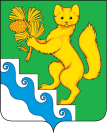 АДМИНИСТРАЦИЯ БОГУЧАНСКОГО РАЙОНАП О С Т А Н О В Л Е Н И Е27.12.2022                      с. Богучаны	                    № 1365-пОб утверждении документации  по проекту планировки территории для размещения линейных объектовРассмотрев заявление Общества с ограниченной ответственностью «Тайга Богучаны» (ИНН 2465333704, ОГРН 1202400019062)  с учетом протокола публичных слушаний от 15.12.2022 г., заключения о результатах публичных слушаний от 15.12.2022 г., в соответствии со ст.ст. 45, 46 Градостроительного   кодекса   Российской   Федерации от 29.12.2004 г. № 190-ФЗ, ст.ст. 7, 43, 47 Устава Богучанского  района Красноярского края, ПОСТАНОВЛЯЮ:1. Утвердить проект планировки территории в границах земельных участков с кадастровыми номерами: 24:07:3101003:68, 24:07:3101003:70, 24:07:3101003:71, 24:07:3101003:72, 24:07:3101003:73, 24:07:3101003:86, 24:07:3101003:91, 24:07:3101003:93, 24:07:3101003:94, 24:07:3101003:95, 24:07:3101003:96, 24:07:3101009:1320, 24:07:3101009:1322, 24:07:3101009:1324, 24:07:3101009:1667, 24:07:3101009:1668, 24:07:3101009:1669, 24:07:3101009:1685, 24:07:3101009:2683, 24:07:0000000:69, расположенных по адресу: Богучанский район Красноярского края, для строительства линейного объекта: «Богучаны. Лесопромышленный комплекс» в районе села Богучаны Красноярского края. Этап «Внешний железнодорожный транспорт».2. Опубликовать утвержденную документацию по планировке территории на официальном сайте муниципального образования Богучанский район в сети «Интернет».3. Контроль   за    исполнением   настоящего   постановления возложить на Первого заместителя Главы Богучанского района В.М. Любима.4. Постановление вступает в силу со дня, следующего за днем его опубликования.Глава Богучанского района                                              А.С. Медведев